Publicado en Ciudad de México el 26/06/2018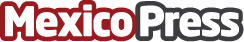 Seguridad cibernética y sistema de votación electrónico durante el proceso electoral en México 2018Al 91% de los mexicanos les preocupa que la elección del 1 de Julio sea atacada por hackers

 Datos de contacto:Flor CarrenoAgencia de Relaciones Públicas56152196Nota de prensa publicada en: https://www.mexicopress.com.mx/seguridad-cibernetica-y-sistema-de-votacion Categorías: Nacional Hardware Software Ciberseguridad Ciudad de México http://www.mexicopress.com.mx